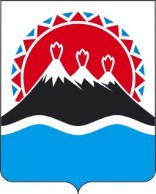 АДМИНИСТРАЦИЯГУБЕРНАТОРА КАМЧАТСКОГО КРАЯПРИКАЗ[Дата регистрации] № [Номер документа]г. Петропавловск-КамчатскийВ связи с внесением изменений в часть 1 статьи 6 Закона Камчатского края от 06.10.2012 № 131 «Об отдельных вопросах оказания бесплатной юридической помощи в Камчатском крае»,ПРИКАЗЫВАЮ:Перечень документов, подтверждающих отнесение гражданина к категории граждан, имеющих право на получение бесплатной юридической помощи в Камчатском крае, утвержденный Приказом Администрации Губернатора камчатского края от 18.04.2022 № 83-ОД «Об утверждении Перечня документов, подтверждающих отнесение гражданина к категории граждан, имеющих право на получение бесплатной юридической помощи в Камчатском крае» дополнить пунктами 29 и 291 следующего содержания:«29. Военнослужащие, лица, проходящие службу в подразделениях войск национальной гвардии Российской Федерации и имеющие специальное звание полиции, лица, проходящие службу в органах Федеральной службы безопасности Российской Федерации, включенные в списки личного состава воинских частей, указанных подразделений и органов, находящихся на территории Камчатского края, лица, заключившие контракт о пребывании в добровольческом формировании (о добровольном содействии в выполнении задач, возложенных на Вооруженные Силы Российской Федерации), направленные в установленном порядке с территории Камчатского края для участия в специальной военной операции, проводимой Вооруженными Силами Российской Федерации с 24 февраля 2022 года (далее – военнослужащие) предоставляют документ, подтверждающий направление военнослужащего, с территории Камчатского края для участия в специальной военной операции на территориях Донецкой Народной Республики, Луганской народной Республики и Украины.291 Члены семьи военнослужащего предоставляют один из документов, подтверждающих степень родства с военнослужащим:а) свидетельство (справка) о браке;б) свидетельство о рождении;в) свидетельство (справка) об усыновлении (удочерении);г) свидетельство (справка) об установлении отцовства (материнства);д) свидетельство (справка) о перемене имени;е) иной документ, подтверждающий степень родства с военнослужащим.»Настоящий приказ вступает в силу после дня его официального опубликования.[горизонтальный штамп подписи 1]О внесении изменений в приказ Администрации Губернатора Камчатского края от 18.04.2022 
№ 83-ОД «Об утверждении Перечня документов, подтверждающих отнесение гражданина к категории граждан, имеющих право на получение бесплатной юридической помощи в Камчатском крае»Руководитель АдминистрацииС.В. Меркулов